Szkoła Podstawowa im. Jana Pawła II w Skorzeszycach 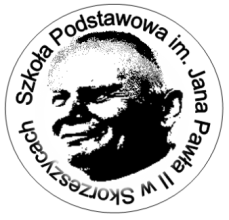 Skorzeszyce 165 B, 26-008 Górno
tel. (+41) 30 23 008, faks (+41) 30 23 008E-mail: spskorzeszyce@o2.plwww.spskorzeszyce.edu.plSkorzeszyce, dnia ……………. 2021r.    ………………………..……………………….          imię i nazwisko Wnioskodawcy……………………………….…................                  adres zamieszkaniaZGŁOSZENIEdziecka zamieszkałego w obwodzie Szkoły Podstawowej im. Jana Pawła II                     w Skorzeszycach do klasy pierwszej w roku szkolnym 2021/2022( na podstawie art. 133 ust.1 Ustawy z dnia 14 grudnia 2016r (Dz. U z 2017r. poz. 59)(Zgłoszenie wypełniają rodzice lub opiekunowie prawni dziecka. Zgłoszenie  o przyjęcie należy wypełnić drukowanymi literami.Wyrażam zgodę na gromadzenie, przetwarzanie i wykorzystywanie danych osobowych zawartych w zgłoszeniu dziecka do klasy pierwszej, do celów związanych 
z przeprowadzeniem naboru oraz organizacją i funkcjonowaniem szkoły podstawowej, zgodnie z ustawą z dnia 29 sierpnia 1997 roku o ochronie danych osobowych (Dz.U. 2016 poz. 922)Szkoła Podstawowa im. Jana Pawła II w Skorzeszycach Skorzeszyce 165 B, 26-008 Górno
tel. (+41) 30 23 008, faks (+41) 30 23 008E-mail: spskorzeszyce@o2.plwww.spskorzeszyce.edu.plOŚWIADCZENIA O MIEJSCU ZAMIESZKANIA RODZICÓW KANDYDATA( na podstawie art. 151 ust.2 i ust.3 Ustawy z dnia 14 grudnia 2016r. (Dz. U z 2017r. poz. 59)Pouczenie:1.Jestem świadomy/a odpowiedzialności karnej za złożenie fałszywego oświadczenia.2. Oświadczam, że w przypadku jakichkolwiek zmian w informacjach podanych w zgłoszeniu, niezwłocznie powiadomię o nich Przewodniczącego Komisji Rekrutacyjnej.INFORMACJE DODATKOWE – proszę podkreślić słowo TAK lub NIECzy dziecko będzie korzystać z obiadów w stołówce szkolnej?   TAK / NIE Czy wyrażacie Państwo zgodę na publikację wizerunku dziecka,  zdjęć  i filmików Waszego dziecka do celów edukacyjnych  i promujących szkołę w Internecie 
 ( youtube, strona www, fanpage szkoły itp.)   TAK / NIECzy wyrażacie Państwo zgodę na udział w zajęciach religii rzymsko-katolickiej  
 TAK / NIEUWAGA! Wypełnione i podpisane zgłoszenie o przyjęcie ucznia do klasy 1 szkoły podstawowej należy oddać  do 22 stycznia 2021r. przekazując je  w zaklejonej kopercie pracownikowi szkoły.Zgodnie z art. 13 ogólnego rozporządzenia z dnia 27 kwietnia 2016r. w sprawie ochrony osób fizycznych w związku                             z przetwarzaniem danych osobowych i w sprawie swobodnego przepływu takich danych oraz uchylenie dyrektywy 95/46/WE- ogólne rozporządzenie o ochronie danych „RODO” (Dz. Urz. UE L 119 z 04.05.2016), informujemy, że:Administratorem Pani/Pana danych osobowych jest Szkoła Podstawowa im. Jana Pawła II w Skorzeszycach, Skorzeszyce 165, 26-008 Górno, telefon: 41 302 30 08, e- mail: spskorzeszyce@o2.plKontakt z Inspektorem Ochrony Danych : Zbigniew Kolus, tel. 663 189 833, adres e-mail: iod.rodo.ochrona@gmail.comPani/ Pana dane osobowe ( dane zwykłe) są przetwarzane w celu:wykonywania czynności zgodnie z udzielonymi zgodami: promowaniem działalności placówki oraz osiągnięć i umiejętności dziecka; zapewnienia udziału w zajęciach dodatkowych, żywienia dzieci, korzystania z pomocy psychologiczno-pedagogicznej, zawarcia umowy ubezpieczenia NNW; (podane dane będą przetwarzane na podstawie art. 6 ust. 1 lit. a i art. 9 ust. 2 lit. a RODO);wykonywania czynności wymaganych obowiązującymi przepisami prawa: realizacji celów dydaktycznych, wychowawczych i opiekuńczych na podstawie ustawy z dnia 14 grudnia 2016r. Prawo oświatowe; prowadzenie ewidencji dzieci na potrzeby procesów nauczania, realizacji procesu nauczania, prowadzenia dzienników grup, prowadzenie zajęć z zakresu opieki pielęgniarskiej, żywienia dzieci, prowadzenia zajęć dodatkowych, realizacji zajęć z zakresu BHP; ( podane dane będą przetwarzane na podstawie art. 6 ust.1 pkt c RODO);realizacji prawnie uzasadnionego interesu administratora, a w szczególności: stosowania monitoringu                 w celu zapewnienia bezpieczeństwa dzieci, pracowników i mienia placówki, prowadzenia prac konserwatorskich i napraw infrastruktury informatycznej( podane dane będą przetwarzane na podstawie art. 6 ust.1  pkt. F RODO);prowadzenie ewidencji dzieci na potrzeby procesów nauczania, realizacji procesów nauczania, realizacji zadań związanych z BHP; (podane dane będą przetwarzane na podstawie art. 9 ust. 2 lit. h RODO).Odbiorcami Pani/Pana danych osobowych są : pracownicy Administratora:; podmioty, którym należy udostępnić dane osobowe w celu wykonania obowiązku prawnego, a także podmioty, którym dane zostaną powierzone do zrealizowania celów przetwarzania.Pani/ Pana dane osobowe będą przetwarzane przez okres co najmniej do końca okresu, w którym uczeń będzie uczęszczał do placówki lub do czasu wycofania zgody, zgłoszenia sprzeciwu, a w każdym razie przez okres wskazany przepisami związanymi z wypełnieniem obowiązku prawnego przez placówkę.Posiada Pani/ Pan prawo dostępu do swoich danych oraz prawo ich sprostowania, usunięcia, ograniczenia przetwarzania, prawo do przenoszenia danych, prawo wniesienia sprzeciwu, a w zakresie przetwarzania danych na podstawie zgody- prawo do cofnięcia zgody w dowolnym momencie.Ma Pani/ Pan prawo wniesienia skargi do organu nadzorczego, tj. Prezesa Urzędu Ochrony Danych Osobowych,                ul. Stawki 2, 00-193 Warszawa, gdy uzna Pani/Pan, że przetwarzanie danych narusza przepisy RODO.Podanie danych osobowych jest wymogiem ustawowym. W celu uczęszczania dziecka do placówki są Państwo zobowiązani do podania danych. Niepodanie danych skutkuje niemożliwością realizowania zadań przez placówkę względem dziecka. Podanie danych udostępnionych na podstawie zgody jest dobrowolne, a  brak zgody spowoduje niemożność zrealizowania zamierzonego celu, lecz nie wpłynie na realizację głównych zadań przez placówkę względem dziecka.  Czytelne podpisy rodziców/prawnych opiekunów:Skorzeszyce, dnia…………………………….                                                                                                             podpis matki/opiekunki prawnej  ………………………….……                                                                                                            podpis ojca/opiekuna prawnego ……………….……………….KWESTIONARIUSZ DANYCH OSOBOWYCH KANDYDATADANE OSOBOWE KANDYDATADANE OSOBOWE KANDYDATADANE OSOBOWE KANDYDATADANE OSOBOWE KANDYDATADANE OSOBOWE KANDYDATADANE OSOBOWE KANDYDATADANE OSOBOWE KANDYDATADANE OSOBOWE KANDYDATADANE OSOBOWE KANDYDATADANE OSOBOWE KANDYDATADANE OSOBOWE KANDYDATADANE OSOBOWE KANDYDATADANE OSOBOWE KANDYDATADANE OSOBOWE KANDYDATADANE OSOBOWE KANDYDATADANE OSOBOWE KANDYDATAimięimiędrugie imiędrugie imiędrugie imiędrugie imięnazwiskonazwiskoPESELPESELdata urodzeniadata urodzeniamiejsce urodzeniamiejsce urodzeniamiejsce urodzeniamiejsce urodzeniamiejsce urodzeniaOŚWIADCZENIE O MIEJSCU ZAMIESZKANIA KANDYDATA( na podstawie art. 151 ust.2 i ust.3. Ustawy z dnia 14 grudnia 2016r (Dz. U z 2017r. poz. 59)OŚWIADCZENIE O MIEJSCU ZAMIESZKANIA KANDYDATA( na podstawie art. 151 ust.2 i ust.3. Ustawy z dnia 14 grudnia 2016r (Dz. U z 2017r. poz. 59)OŚWIADCZENIE O MIEJSCU ZAMIESZKANIA KANDYDATA( na podstawie art. 151 ust.2 i ust.3. Ustawy z dnia 14 grudnia 2016r (Dz. U z 2017r. poz. 59)OŚWIADCZENIE O MIEJSCU ZAMIESZKANIA KANDYDATA( na podstawie art. 151 ust.2 i ust.3. Ustawy z dnia 14 grudnia 2016r (Dz. U z 2017r. poz. 59)OŚWIADCZENIE O MIEJSCU ZAMIESZKANIA KANDYDATA( na podstawie art. 151 ust.2 i ust.3. Ustawy z dnia 14 grudnia 2016r (Dz. U z 2017r. poz. 59)OŚWIADCZENIE O MIEJSCU ZAMIESZKANIA KANDYDATA( na podstawie art. 151 ust.2 i ust.3. Ustawy z dnia 14 grudnia 2016r (Dz. U z 2017r. poz. 59)OŚWIADCZENIE O MIEJSCU ZAMIESZKANIA KANDYDATA( na podstawie art. 151 ust.2 i ust.3. Ustawy z dnia 14 grudnia 2016r (Dz. U z 2017r. poz. 59)OŚWIADCZENIE O MIEJSCU ZAMIESZKANIA KANDYDATA( na podstawie art. 151 ust.2 i ust.3. Ustawy z dnia 14 grudnia 2016r (Dz. U z 2017r. poz. 59)OŚWIADCZENIE O MIEJSCU ZAMIESZKANIA KANDYDATA( na podstawie art. 151 ust.2 i ust.3. Ustawy z dnia 14 grudnia 2016r (Dz. U z 2017r. poz. 59)OŚWIADCZENIE O MIEJSCU ZAMIESZKANIA KANDYDATA( na podstawie art. 151 ust.2 i ust.3. Ustawy z dnia 14 grudnia 2016r (Dz. U z 2017r. poz. 59)OŚWIADCZENIE O MIEJSCU ZAMIESZKANIA KANDYDATA( na podstawie art. 151 ust.2 i ust.3. Ustawy z dnia 14 grudnia 2016r (Dz. U z 2017r. poz. 59)OŚWIADCZENIE O MIEJSCU ZAMIESZKANIA KANDYDATA( na podstawie art. 151 ust.2 i ust.3. Ustawy z dnia 14 grudnia 2016r (Dz. U z 2017r. poz. 59)OŚWIADCZENIE O MIEJSCU ZAMIESZKANIA KANDYDATA( na podstawie art. 151 ust.2 i ust.3. Ustawy z dnia 14 grudnia 2016r (Dz. U z 2017r. poz. 59)OŚWIADCZENIE O MIEJSCU ZAMIESZKANIA KANDYDATA( na podstawie art. 151 ust.2 i ust.3. Ustawy z dnia 14 grudnia 2016r (Dz. U z 2017r. poz. 59)OŚWIADCZENIE O MIEJSCU ZAMIESZKANIA KANDYDATA( na podstawie art. 151 ust.2 i ust.3. Ustawy z dnia 14 grudnia 2016r (Dz. U z 2017r. poz. 59)OŚWIADCZENIE O MIEJSCU ZAMIESZKANIA KANDYDATA( na podstawie art. 151 ust.2 i ust.3. Ustawy z dnia 14 grudnia 2016r (Dz. U z 2017r. poz. 59)ulicanr domunr domunr mieszkanianr mieszkanianr mieszkaniakod poczt.miejscowośćmiejscowośćmiejscowośćmiejscowośćgminapowiatpowiatpowiatpowiatINFORMACJE O DZIECKUInformacje o stanie zdrowia dziecka mogące mieć znaczenie podczas pobytu dziecka w szkole.DEKLARACJA KORZYSTANIA DZIECKA Z OPIEKI ŚWIETLICOWEJDziecko będzie korzystało ze świetlicy szkolnej (postaw znak X  zgodnie z podjętą decyzją)                          TAK                                 NIE …………………………………………………………………..…………………………………                                  data         podpis matki/opiekunki prawnej        podpis ojca/ opiekuna prawnegoDANE OSOBOWE MATKI / OPIEKUNKI PRAWNEJDANE OSOBOWE MATKI / OPIEKUNKI PRAWNEJDANE OSOBOWE MATKI / OPIEKUNKI PRAWNEJDANE OSOBOWE MATKI / OPIEKUNKI PRAWNEJDANE OSOBOWE MATKI / OPIEKUNKI PRAWNEJDANE OSOBOWE MATKI / OPIEKUNKI PRAWNEJimięnazwiskonazwiskoADRES ZAMIESZKANIAADRES ZAMIESZKANIAADRES ZAMIESZKANIAADRES ZAMIESZKANIAADRES ZAMIESZKANIAADRES ZAMIESZKANIAulicanr domunr mieszkaniakod pocztowymiejscowośćmiejscowośćgminapowiatpowiattelefon komórkowyadres e-mail:adres e-mail:adres e-mail:adres e-mail:DANE OSOBOWE OJCA / OPIEKUNA PRAWNEGODANE OSOBOWE OJCA / OPIEKUNA PRAWNEGODANE OSOBOWE OJCA / OPIEKUNA PRAWNEGODANE OSOBOWE OJCA / OPIEKUNA PRAWNEGODANE OSOBOWE OJCA / OPIEKUNA PRAWNEGODANE OSOBOWE OJCA / OPIEKUNA PRAWNEGOimięnazwiskonazwiskoADRES ZAMIESZKANIAADRES ZAMIESZKANIAADRES ZAMIESZKANIAADRES ZAMIESZKANIAADRES ZAMIESZKANIAADRES ZAMIESZKANIAulicanr domunr mieszkaniakod pocztowymiejscowośćmiejscowośćgminapowiatpowiattelefon komórkowyadres e-mail:adres e-mail:adres e-mail:adres e-mail:…………………………………………………………………..…………………………………                                  data         podpis matki/opiekunki prawnej        podpis ojca/ opiekuna prawnego…………………………………………………………………..…………………………………                                  data         podpis matki/opiekunki prawnej        podpis ojca/ opiekuna prawnego